Инструкция для регистрации и работы в Researcher IDResearcher ID – это бесплатный интерактивный Интернет-ресурс компании Thomson Reuters, позволяющий идентифицировать Вас и Ваши научные работы, а также продвигать результаты исследования в международное научное сообщество. Идентификаторы Researcher ID призваны решить проблему надежной привязки авторов к публикациям, возникающую по причине совпадений имен и фамилий, смене фамилий и места работы. Благодаря Researcher ID можно осуществлять поиск ученых или групп авторов по интересующим Вас проблемам исследования, просматривать библиометрические метрики и синхронизировать свой профиль с другими базами данных, такими как Web of Science и ORCID. 1. Регистрация профиля автораСоздание профиляДля регистрации в Researcher ID зайдите на сайт: https://www.researcherid.com/ и нажмите на кнопку «Join It’s now free» (Присоединиться бесплатно). Заполнять данные необходимо на английском языке.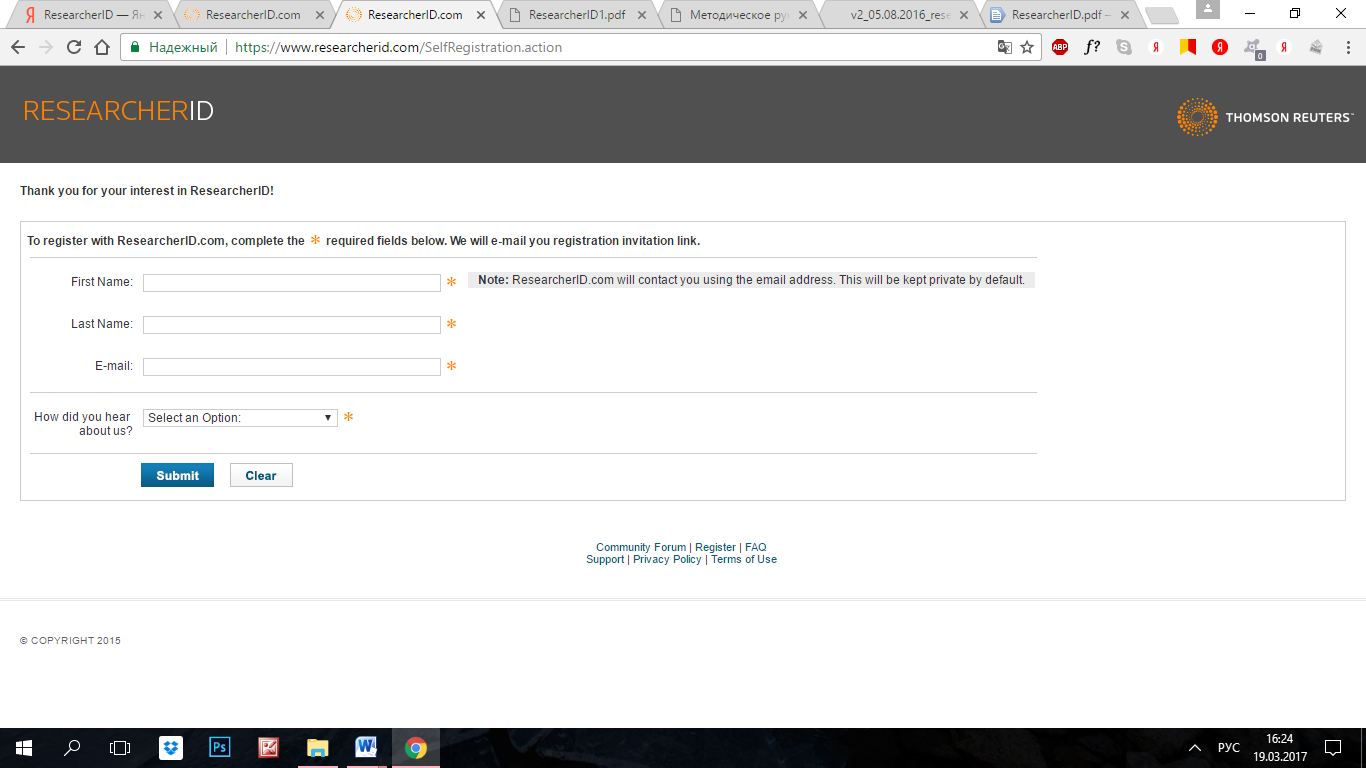 Следует заполнить все поля, отмеченные звездочками*.First name (Имя);Last name (Фамилия);E-mail;«How did you hear about us?» (Как Вы узнали о нас?).После заполнения всех полей нажмите кнопку «Submit» (Подтвердить регистрацию).Подтверждение профиля Researcher IDПосле прохождения процедуры регистрации на указанный при регистрации адрес электронной почты придет письмо со ссылкой для подтверждения e-mail. После нажатия на ссылку в письме, Вы окажетесь на странице с регистрационной формой. Заполнение профиля Researcher ID Для получения номера Researcher ID  необходимо заполнить профиль исследователя. Поля, отмеченные звездочкой* обязательны для заполнения.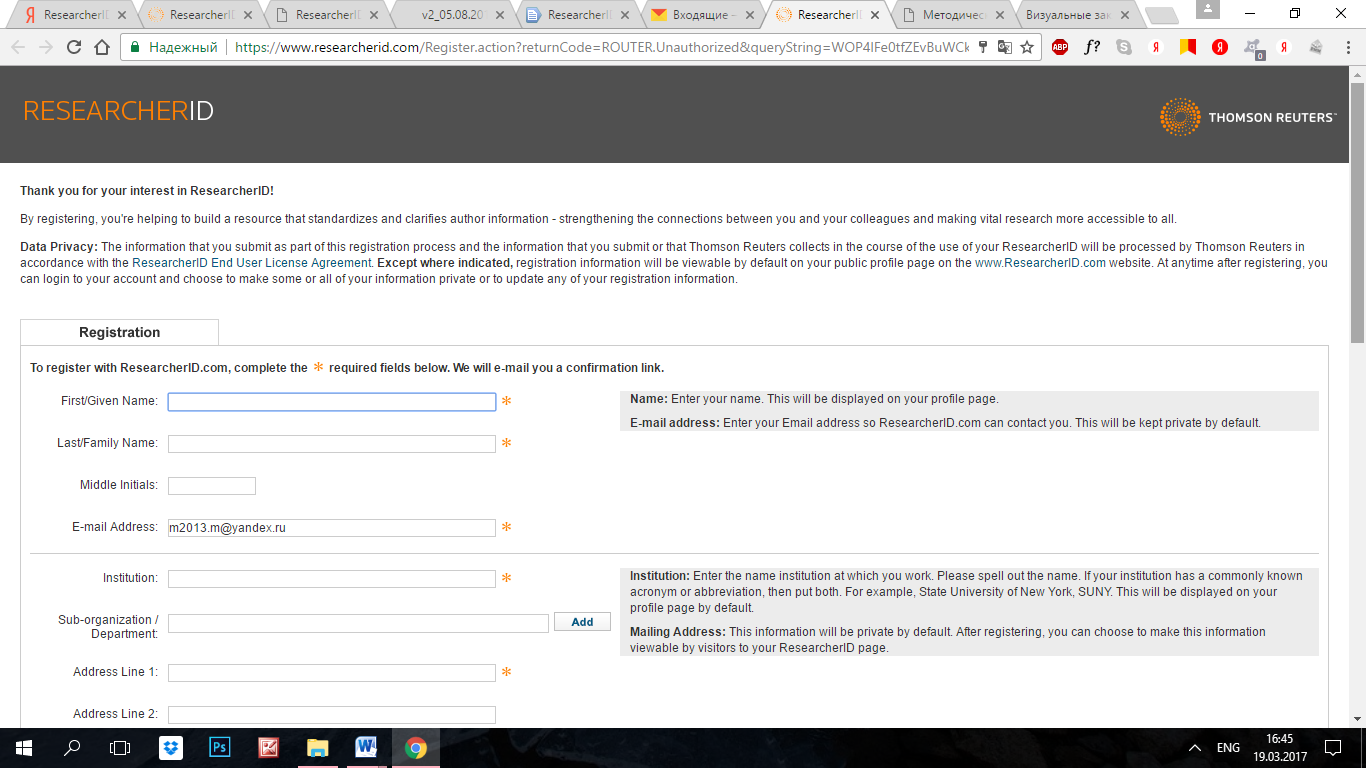 *First / Given Name (Имя);*Last / Family Name (Фамилия); Middle Initials (Дополнительные инициалы);*E-mail Address (Адрес электронной почты);*Institution (Организация);Sub-organization /Department (Подразделение);*Address Line 1 (Адрес 1), Address Line 2 (Адрес 2);*City (Город);County / State / Province (Округ, штат, провинция);Zip / Postal Code (Почтовый индекс);*Country / Territory (Страна);*Password (Пароль). Пароль должен быть от 8 или более символов (без пробелов) и содержать:по крайней мере одну цифру: 0 – 9;по крайней мере одну заглавную букву;по крайней мере один символ: ! @ # $% ^ * () ~ `{} [] | \ & _ ;*Retype Password (Повторите пароль);*Security Question (Секретный вопрос). Используется при восстановлении пароля;*Security Answer (Секретный ответ). Ответ на секретный вопрос;*Verification Number (Верификационный номер). Введите четырехзначный код из произвольных цифр. Используется при восстановлении логина;*Select a Role (Область деятельности). Выбирается из выпадающего списка;Other Names Used by You (Другие варианты своего имени, которые Вы использовали в публикациях). После каждого варианта следует нажимать кнопку «Add» (Добавить).Например: Ivan Yu. Ivanov, I.Yu. Ivanov;Send me information about new features on ResearcherID.com (Извещать меня о новых возможностях сайта ResearcherID.com);Send me information about products and services related to ResearcherID.com (Извещать меня о продуктах и сервисах, связанных с ResearcherID.com); После заполнения полей формы нажмите кнопку «Submit» (Подтверждаю).Условия использования Researcher IDЕсли все поля были заполнены верно, на следующей странице появится текст пользовательского соглашения Researcher ID. Необходимо принять условия соглашения, нажав кнопку «Accept» (Принимаю). 2. Синхронизация с ORCIDНа сайте Researcher ID имеется возможность синхронизации профиля ResearcherID с профилем в ORCID. Вы можете зарегистрироваться в ORCID с дальнейшей синхронизацией данных, либо, если учетная запись в ORCID уже имеется, установить синхронизацию.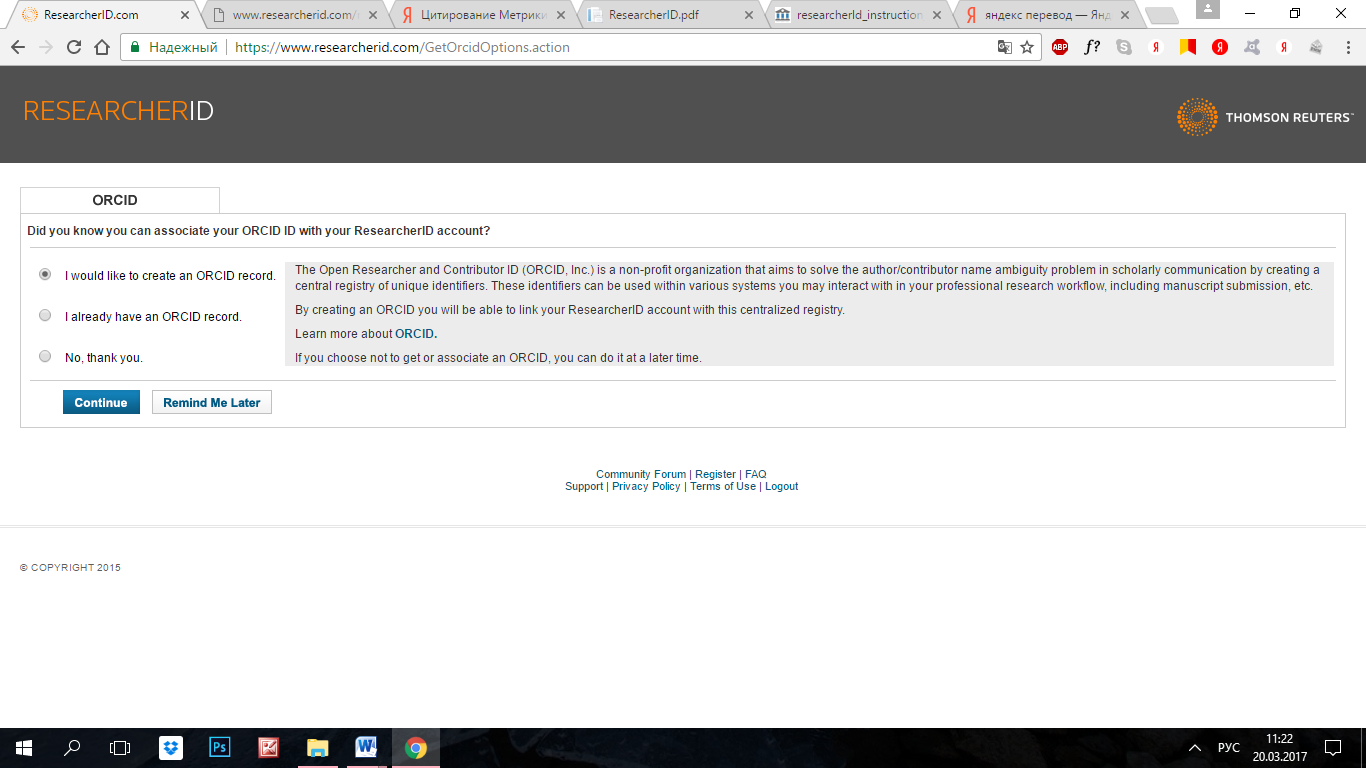 Выберите один из вариантов:«I would like to create an ORCID record» (Я хотел бы зарегистрироваться в ORCID);«I already have an ORCID record» (Я уже зарегистрирован в ORCID);«No, thank you» (Нет, спасибо).3. Редактирование профиля Researcher IDДобавить или изменить данные своего профиля можно нажав на кнопку «Manage Profile» (Управление профилем) в правом верхнем углу профиля.В разделе «About Me» (Обо мне) Вы можете изменить персональные данные. Раздел «Publication List» (Список публикаций) позволяет отредактировать структуру Ваших опубликованных работ. С помощью кнопки «Submit Changes On Page» завершите процесс редактирования. 4. Добавление публикацийЧтобы добавить публикации в свой профиль Researcher ID воспользуйтесь кнопкой «Add Publications» (Добавить публикации) в правом углу главной страницы профиля. Вы можете воспользоваться поиском в Web of Science, добавить публикации, используя учетную запись EndNote, а также добавить статьи формата RIS вручную.5. Дополнительные возможности Researcher ID Для того чтобы найти других пользователей Researcher ID воспользуйтесь кнопкой «Search» на главной странице профиля:Кнопка «Search Researcher ID» –  поиск по персональным данным пользователя;Кнопка «Top Keywords» – поиск по ключевым словам;Кнопка «Top Countries/Territories» – поиск в определенной стране/территории;Кнопка «World Map» – поиск по интерактивной карте мира;Вы можете пригласить своих коллег в Researcher ID с помощью кнопки «Refer a Colleague» (Приведи коллегу), добавив e-mail адреса коллег и письмо-приглашение.Кнопка «Citation Metrics» (Метрика цитирования) в левом нижнем меню главной страницы профиля позволяет проследить динамику публикационной активности автора по разным библиометрическим показателям.Инструкция составлена PR-специалистомВестника Вестник Пермского университета. Серия «Экономика Екатериной БачериковойПри подготовке данной инструкции были использованы материалы сайта http://wokinfo.com/russian/